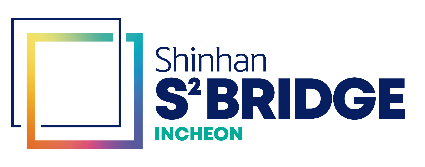 - 목  차 -제안요청 개요제안요청 내용평가 및 선정붙임 2021. 09㈜미디어유코프제안요청 개요사업명 : 『신한 스퀘어브릿지(S² Bridge) 인천』 글로벌 컨퍼런스The Connect 2021개최운영 사업기간 및 예산 기간 : 2021년 9월 14일 (화) ~ 2021년 11월 30일 (화)사업예산 : 8,000만 원 (VAT 별도)* 사업 수행 중 추가 비용항목 발생시 별도 견적으로 요청, 처리『신한 스퀘어브릿지(S² Bridge) 인천』 소개『신한 스퀘어브릿지(S² Bridge) 인천』 은 2020년 중소벤처기업부, 인천광역시, 신한금융그룹이 스타트업 초기창업부터 유니콘까지 육성, 지원하는 국내 유일의 원스탑(One-Stop)육성체계를 구현하여 K-Startup글로벌 교두보 역할 지향『신한 스퀘어브릿지(S² Bridge) 인천』 은 ‘스타트업의 전주기 육성체계 지원’이라는 비전을 세우고, 스타트업 성장의 글로벌 교두보의 역할을 하고자 ‘인큐베이션’, ‘액셀러레이팅’, ‘글로벌’ 총 3개의 멤버십에서 100개의 우수한 스타트업을 선발 해 창업지원 사업을 진행중글로벌 컨퍼런스 The Connect 2021추진 배경 및 운영 목적 글로벌 스타트업 허브로서 『신한 스퀘어브릿지(S² Bridge) 인천』 사업 경쟁력 강화 및 브랜딩 제고국내외 스타트업 생태계 및 미디어에 『신한 스퀘어브릿지(S² Bridge) 인천』의 사업 성과를 홍보하고 우수 멤버사를 소개함으로써 사업/멤버사 인지도 제고 및 소통의 장 마련 『신한 스퀘어브릿지(S² Bridge) 인천』의 글로벌 프로그램 차별화 및 경쟁력 강화를 위한 네트워크 구축 및 교류 활성화 도모 스타트업을 중심으로 한 ‘스마트시티 혁신 구현’을 위해 스타트업 생태계 관계자, 산∙학∙연의 스마트시티 전문가가 한자리에 모여 각자의 역할 및 협력 방안을 모색함으로써 ‘협력을 통한 스마트시티 혁신 기반’ 마련행사 개요(안)행사명 : 「THE CONNECT 2021」* 신한 스퀘어브릿지 인천의 연례 컨퍼런스로서 브랜딩 강화 및 스타트업 생태계를 하나로 연결하는 네트워크의 중심이 되자는 의미 내포주제(안) : Collective Innovation for Smart city (스마트시티 - 협력을 통한 혁신, 스마트시티 – 연결과 확장) * 팬데믹 이후 급성장을 예고한 스마트시티 분야에서 혁신 기술을 보유하였지만 각종 규제로 인해 기술개발이나 사업화/실증에 어려움을 겪고 있던 스타트업이, 국가/지자체 차원에서 스마트시티 개발 계획에 집중하며 ‘규제 샌드박스’ 도입 등을 추진하는 현 상황에서, 혁신의 중심에 설 수 있도록 스타트업 생태계의 역할과 협력 필요성 강조Pre-session 일시 : 2021년 11월 2일 (화), 9:40 ~ 9:57 (17’)장소 : 인천 송도, 인천 스타트업파크 인스타II, 『신한 스퀘어브릿지(S² Bridge) 인천』운영 방식 : 캐주얼한 사전 티 타임 형식으로 진행 *코로나 상황에 따라 운영여부 변동참석 대상 : 관계기관 및 파트너사, 국내 주요 연사 등 본 행사(안) 일시 : 2021년 11월 2일 (화), 10:00 ~ 16:30 [세션1–오찬–세션2-세션3]운영 방식 : 온라인 + 오프라인 결합한 인터넷(유튜브) 생중계 ∙ 행사장소 내 무대 마련하여 국내 연사들은 현장에서 발표 진행 (오프라인)∙ 해외 연사 온라인 플랫폼으로 연결하여 비대면으로 발표 진행 (온라인)∙ 온라인 오디언스 사전 모집하여 온라인 플랫폼으로 연결 (온라인)∙ 주제 발표 후 패널 토의 30분간 진행 (온라인/오프라인)*세션 구성 및 프로그램 상세내용은 현황에 따라 변동될 수 있음제안 요청 내용과업 범위* 상기 과업 외 행사의 성공적인 개최를 위한 필요사항 추가 제안가능 하며 세부 내용은 협의 하 변경 가능 ※ 주요 과업 수행 일정본 주요 과업 수행 일정 기준으로 업무수행 계획 수립 및 제안 필수 (디자인, 웹사이트 협력사 및 전문인력 섭외 포함)  *제안서 내용에 Key Visual 컨셉 제시 디자이너, 홈페이지 협력사/전문가의 유사사례 포트폴리오 제시 과업 관리 사업추진 일정 및 과업수행계획서본 사업을 수행하기 위한 과업수행계획서 및 착수에서 종료까지 과업수행 세부 일정 계획을 발주처에 제출. 검토 후 수행에 착수정규 보고 및 주간 점검회의와 수시보고 각종 세부 진행 내용 결정 및 과업 추진 점검 위한 정규 보고 및 주간 점검 회의 (회의 어젠다 및 회의록 작성)행사장, 홍보 시설물 배치 및 제작물 시안 결정. 인력 배치 및 행사 세부 진행 내용 결정 등 과업 추진 각종 사항 관련 수시회의 및 보고완료보고 및 산출물용역종료 후 산출물 및 최종 보고서 제출용역수행 조직 및 인력제안사는 본 용역과 관련하여 조직체계, 운영방안 및 기술지원을 위한 지원체계 제시원활한 사업수행 및 관리, 전달체계 확보를 위해 제안사는 용역 책임자 및 세부과제 수행책임자를 지정본 용역과 관련하여 제안업체의 투입 인력은 용역의 효율적 추진을 위해 적절한 인력 수준을 제시모든 참여 인력은 타 사업과 중복하여 100% 이상 참여할 수 없음참여인력의 이력사항은 제안서 내용에 포함하고, 경력사항은 기간별도로 상세히 제시산출물 제출업무추진 단계별 산출물을 제시하며 필수적으로 포함되어야 하는 산출물은 다음과 같음계약 체결관련 유의사항낙찰자는 낙찰 이후 10일 이내에 계약을 체결하여야 함낙찰자는 계약체결 시 세부 사업수행계획서(세부 추진계획, 추진일정표, 추진체계도 등)를 사업담당팀으로 제출하여야 함낙찰자로 결정된 이후에 공동수급체 구성원을 새롭게 구성, 기존의 공동수급체 구성원을 변경할 수 없음 (발주처 승인 시 예외)기타 사항본 용역에서 산출되는 지적재산권은 발주기관과 용역수행자의 공동 소유로 함본 용역을 추진함에 있어 발생하는 저작권, 사용권 또는 특허 등 지적재산권 문제에 대한 책임은 용역수행자에 있음발주기관은 제안사의 제안내용에 대하여 수정, 보완, 변경을 요구할 수 있음과업완료 후, 산출물에 하자가 발생되었을 경우에는 추가 용역비 청구 없이 내용을 수정보완하여야 함코로나19 대응방안이 마련되어야 함평가 및 선정입찰 전형업체 선정 방식- 경쟁입찰 참여로 대행사 초청 - 제안서 발표점수 기반 최종 용역업체 선정- 심사위원구성 : 평가위원 5인 이상 (외부 2인) 구성입찰공고기간 : 2021. 09. 03 (금) ~ 09. 10 (금) PT심사 : 2021. 09. 13 (월) - 세부 시간은 개별공개, PT시간은 30분 (15분 발표, 15분 질의) 제안발표는 의사결정이 가능한 책임자급이 진행하거나 배석. 행사 PM(운영총괄) 참석 필수.- 비대면(화상회의)방식으로 진행될 수 있음사업자 선정 발표 : 2021. 09. 14 (화)제안서 접수제안서 접수 마감 : 2021년 9월 10일 (금) 12:00:59까지 인정 (메일 도착시간 기준)제출서류 : 제안서 파일(자유양식), 가격입찰서 및 가격제안서(금액산출근거표 포함, 자유양식, 회사 인감 날인), 사업자등록증사본 각 1부(원본대조필), 실적증명서(협력사 포트폴리오 포함), 비밀유지 협약 (붙임1 참조)※ 비대면 진행에 따라 가격입찰서 및 가격제안서 이메일 제출 가능 제출형식 : PPT파일, PDF파일제출제출처 : 이메일 제출 (jin@mediau.kr)담당자 연락처 : 가치성장팀 임아진 매니저
전화 : 010-2427-6534
E-mail : jin@mediau.kr제안서 작성 요령* 작성방법은 기본사항 제시이므로 제안사 판단과 필요에 따라 내용 가감 가능제안서 평가제안서 평가 기준사업이해도 및 기획적합성(40%) : 『신한 스퀘어브릿지(S² Bridge) 인천』 글로벌 컨퍼런스The Connect 2021운영 목적과 취지에 대한 이해도, 제안내용의 적합성과 차별성.사업운영역량(50%) : 수행기관 전문성(참여인력 전문성, 과업수행환경-시설, 장비, 인력 등-의 우수성, 수행계획의 적합성 및 구체성, 유사 프로젝트 수행 경험), 사업수행능력(글로벌 컨퍼런스 운영 및 홍보 계획, 시스템 인력 및 배치 계획, 이벤트 및 마케팅 전문성 등 사업수행의 신뢰성 및 운영의 현실성 등) 종합적 운영능력 평가가격평가(10%) : ‘협상에 의한 계약 체결기준’ 적용       ※ 가격평가점수: 배점한도×(최저입찰가격/당사입찰가격)      ※ 위와 같은 평가항목과 비중을 갖고 평가하나 본 사업의 현실과 상황에 맞게 조정될 수 있음1차 제안서 평가 제안서 내용이 RFP의 요청 사항에 충실하고 신한 스퀘어브릿지 인천의 사업/컨퍼런스의 사업 목적과 기획의도에 적합한 업체 선발제안서 평가 기준에 따라 제안 평가 후, PT 초청 업체 선발 2차 제안서 평가 1차 제안서 평가에서 선정된 업체에 한해 경쟁 PT 및 Q&A로 2차 평가 진행종합 평가 점수가 가장 높은 업체를 우선 협상 대상자로 선정하여 세부 내용 및 최종 견적 협의 후 결격사유가 없을 경우 사업자로 선정제안서 제출 유의사항제안서는 모호한 표현이 없이 명확하게 이해할 수 있도록 정리해서 제출해야 함.프레젠테이션 용도로 파워포인트 등을 이용하여 작성 (장수 제한은 없으나 15분 발표 분량을 넘지 않도록 주의)제안서에는 제안내용 및 제안서 일반현황, 유사 프로젝트 수행 실적 소개, 사업 담당자 경력 등을 반드시 포함하여 작성하며 가격 제안 내용도 상세항목을 명기하여 작성 이메일 도착시간을 기준으로 접수 마감 제안서를 통하여 제안한 내용은 제안사 임의로 변경할 수 없음필요 시 추가제안이나 추가자료를 요청할 수 있음제출된 제안서는 일체 반환하지 않으며, 본 제안과 관련된 일체의 소요비용은 제안 참가업체의 부담으로 함제출된 제안서의 내용은 주관사(미디어유)가 별도로 요청하지 않는 한 변경할 수 없으며, 제안서, 계약서 등의 내용이 상이한 경우 상호 협의에 의하여 결정함제안서의 모든 기재사항은 객관적으로 입증할 수 있는 관계 서류를 첨부해야 하며, 허위 작성사실이 판명될 경우에는 평가대상에서 제외되며, 계약 후에는 계약파기와 더불어 손실에 따른 손해배상을 청구할 수 있음제안사는 제안과정에서 얻게 된 신한스퀘어 브릿지 사업과 기업 관련 자료 및 문서에 대해 외부 유출을 금함컨소시엄 구성에 대한 검증 및 신뢰성제안서에 디자인, 영상, 시스템 운영 등 하부 실행 업체에 대한 소개 및 정보 기재제안 시 지정한 업체의 임의 변경은 불가하며 변경이 필요한 경우 주관사(미디어유)와 협의 후 승인을 얻어 변경 가능 [붙임1. 비밀유지 협약]비밀유지 협약업 체 명:주 소: 1. 당사는 년 월 일 귀사의 용역과제의 입찰 시 제출한 모든 관련 증빙서류를 사실에 근거해 작성했고 만일 허위 기재사항 등이 확인될 경우 발생할 수 있는 불이익에 대해 아무런 이의를 제기하지 않겠습니다.2. 제안서 평가를 위해 구성된 평가위원회의 평가 방법 및 기준에 따른 결과에 대해 어떠한 이의도 제기하지 않겠습니다.3. 본 용역과제 계약 이후 과업 착수 전 참여인력을 대상으로 보안교육을 실시하고 만약 과업내용을 외부에 누설해 귀사에 중대한 손실을 입히게 될 경우 관계 법령에 따른 책임과 배상을 감수하겠습니다.년			 월 		일서 약 자(대표자): 			(인)㈜미디어유코프 대표이사 귀하『신한 스퀘어브릿지(S² Bridge) 인천』 글로벌 컨퍼런스 The Connect 2021 개최운영 용역 제안요청서참고: ㈜미디어유코프는 신한금융희망재단과 계약을 통해 『신한 스퀘어브릿지(S² Bridge) 인천』 위탁운영사로 선정되어 해당 용역사업 계약을 진행함일정주제주요 내용오프닝10:00~10:10오프닝⼝ 사회자 오프닝⼝ VIP 인사말씀(환영인사/축사) 및 오프닝 영상 상영 세션 110:10~11:40스마트시티와스타트업 생태계 Keynote (20’)오늘날 위기 극복을 위한 스마트 솔루션으로서 스마트시티(당위성/중요성)와 스타트업을 중심으로 한 조력자간 협력▶ Speaker 1인 세션 110:10~11:40스마트시티와스타트업 생태계 스타트업 생태계의 역할 (20’)▶ Speaker 1인 세션 110:10~11:40스마트시티와스타트업 생태계 글로벌 기업의 역할 (20’) : 오픈 이노베이션과 스마트시티▶ Speaker 1인세션 110:10~11:40스마트시티와스타트업 생태계 패널 토의 (30’) 세션 213:00~14:30스마트시티 우수 사례스마트시티 우수 사례 각 도시 별 스타트업 연계형 우수 프로젝트 공유 및 시사점 논의 세션 213:00~14:30스마트시티 우수 사례2-1. 도시 1 : 싱가포르 (20’)세션 213:00~14:30스마트시티 우수 사례2-2. 도시 2 : 바르셀로나 (20’)세션 213:00~14:30스마트시티 우수 사례2-3. 도시 3 : 송도(IFEZ) (20’)세션 213:00~14:30스마트시티 우수 사례패널 토의 (30’) 세션 314:45~16:15협력을 통한스마트시티 혁신 해외 스마트시티 스타트업 사례 공유 및 제언 ▶ 스타트업1. (10’)세션 314:45~16:15협력을 통한스마트시티 혁신 국내 스마트시티 스타트업 사례 공유 및 제언 ▶ 스타트업2. (10’) ▶ 스타트업3. (10’)세션 314:45~16:15협력을 통한스마트시티 혁신 라운드 테이블 (60’)협력을 통한 스마트시티 혁신 구현 방안 논의▶Speaker: 좌장(1), 스타트업 대표(3), 생태계 관계자(3명 내외)클로징16:15~16:30클로징클로징 멘트 및 장내 정리 (15’)구분세부내용세부내용행사 기획행사 전반 운영 기획 및 실행계획안 수립 (발주처와 협의)업무범위별 상세 추진 일정 수립, 행사 운영매뉴얼 작성
* 온/오프라인 컨퍼런스 특성 반영하여 The Connect 2021 만의 차별화 포인트가 될 수 있는 기획 방향 및 연출 제안 
* 해외 연사 시차 발생, 인터넷 접속 지연 등 글로벌 온오프라인 컨퍼런스 특징을 반영한 유연성 있는 행사 운영 기획 제안
* 일정 변경 및 온라인 컨퍼런스 운영 관련 기술 사고 비롯 각종 긴급 상황 대응 방안 포함행사 홍보Key Visual(포스터 형식) 제작 이외 행사 홍보를 위한 콘텐츠 생성 및 제작 일체(카드뉴스 등 온라인 사전 홍보물, 행사 정보 리플렛 (홈페이지, 현장배포용)사업소개/행사 소개 콘텐츠 영문화 작업 일체 (발주처와 협의)행사 소개 웹페이지 제작, 게시 - 국문/영문(기존 ‘신한 스퀘어브릿지 인천’ 홈페이지 내 컨퍼런스 웹페이지 제작/ 참가자 사전 등록 페이지 운영 포함)참여자 모집 및 관리온라인 참여자(관객) 모집 전략 수립 및 운영관객 참가 동기 부여 위한 이벤트 기획 및 운영온라인 참가자 모집 및 사전등록자 관리, 설문조사 기획 및 운영 등연사 관리사회자, 연사 등 출연자 지원, 발표 자료 취합 및 관리행사 참가 관련 연사 매뉴얼/양식 제작배포; 개별 화상 회의 및 리허설*연사 제안/섭외 관련 사항은 제안 내용에 포함되지 않음     *연사 섭외비는 제안사 예산에 포함되지 않음오프라인 행사장 조성/온라인 중계 환경 조성(오프라인)오프라인 행사장 조성 방안 제시 및 계획 수립 (무대, 안내 데스크, 스튜디오, 연사 대기실, VIP오찬 장소, 통역 부스 등 행사장 운영계획 수립 및 세팅)행사장 운영을 위한 시스템 장비/물자 조성 일체 표지판, 브랜딩 제작물 등 홍보 제작물 일체 코로나 방역 환경 세팅오프라인 행사장 조성/온라인 중계 환경 조성(온라인)화상회의 기획, 사전 테스트 및 시뮬레이션, 자료 화면 사전 점검국/영문 자막 운영 방안 수립 및 운영큐시트 바탕 유튜브 라이브 송출화면 사전 점검온오프라인 원활한 연계 위한 기타 S/W 세팅온오프라인 행사장 운영오프라인 행사장 운영 총괄유튜브 라이브 채널 운영 총괄(온라인 청중 유지, 대응, 댓글 관리 등 포함)코로나 방역 및 현장 청중 지원 및 관리연사 및 참가자 식음료 케이터링(오프라인) 행사 스케치 영상 및 사진(온라인) 행사 콘텐츠 국문/영문 아카이빙온오프라인 행사장 운영오프라인 행사장 운영 총괄유튜브 라이브 채널 운영 총괄(온라인 청중 유지, 대응, 댓글 관리 등 포함)코로나 방역 및 현장 청중 지원 및 관리연사 및 참가자 식음료 케이터링(오프라인) 행사 스케치 영상 및 사진(온라인) 행사 콘텐츠 국문/영문 아카이빙온오프라인 행사장 운영오프라인 행사장 운영 총괄유튜브 라이브 채널 운영 총괄(온라인 청중 유지, 대응, 댓글 관리 등 포함)코로나 방역 및 현장 청중 지원 및 관리연사 및 참가자 식음료 케이터링(오프라인) 행사 스케치 영상 및 사진(온라인) 행사 콘텐츠 국문/영문 아카이빙디자인, 제작물,영상홍보 영상물 사전 제작 (개회식 오프닝 영상으로 활용, VIP인사말씀 등)- break time, ending 등 브릿지 영상 포함현장 답사 바탕 무대 디자인, 장치장식물 등 공간 연출 참가자 기념품 및 각종 브랜딩 제작물 (국/영문)전문 및 지원 인력 동시통역사 섭외 및 관리 (동시통역사 섭외 시 반드시 발주처와 프로필 사전 협의)현장 행사지원 인력 투입 및 교육/ 이외 포토그래퍼, 중계연출 등 전문 인력 운영 계획 수립, 섭외, 관리전문 및 지원 인력 동시통역사 섭외 및 관리 (동시통역사 섭외 시 반드시 발주처와 프로필 사전 협의)현장 행사지원 인력 투입 및 교육/ 이외 포토그래퍼, 중계연출 등 전문 인력 운영 계획 수립, 섭외, 관리전문 및 지원 인력 동시통역사 섭외 및 관리 (동시통역사 섭외 시 반드시 발주처와 프로필 사전 협의)현장 행사지원 인력 투입 및 교육/ 이외 포토그래퍼, 중계연출 등 전문 인력 운영 계획 수립, 섭외, 관리물자 관리조명, 영상, 송출, 음향 등 시스템 H/W, S/W통역용 H/W, S/W환경 장식물 (배너류 일체, 현수막, 네임택 등 인쇄 제작물) 다과 및 식사 KIT 및 참가자 기념품코로나 방역 물자 및 용품행사 전후 산출물 및 결과 보고서전체 사업실행계획서 및 체크리스트, 방송 시나리오, 배너/현수막 등 홍보용 디자인물 (각 전자파일 및 출력본)과업 실행 최종보고서, 온라인 방송 편집본 및 스케치 사진 등 행사 기록물행사 결과물 영문 콘텐츠화 및 아카이빙 행사 전후 산출물 및 결과 보고서전체 사업실행계획서 및 체크리스트, 방송 시나리오, 배너/현수막 등 홍보용 디자인물 (각 전자파일 및 출력본)과업 실행 최종보고서, 온라인 방송 편집본 및 스케치 사진 등 행사 기록물행사 결과물 영문 콘텐츠화 및 아카이빙 과업 내용일정 *완료일 기준행사 웹페이지 오픈10/8사전등록 및 마케팅 오픈10/12종류 및 내용제출 일정제출 형태 (부수)과업수행계획서계약 후 7일 이내전자파일현장운영계획서협의 기간내(운영 기간 지속 업데이트)전자파일키비쥬얼, 무대‧부대시설 및 홍보 디자인 시안협의 기간내전자파일현장운영 큐시트  MC 시나리오협의 기간내전자파일현장운영결과 보고서  운영관련 자료 (참가자 리스트, 연출 기획 등 관련 전체 자료DB 등)용역 종료시전자파일최종 결과보고서 및 행사 관련 제작 파일 등 (행사장 및 제작물 설치 사진, 행사진행 촬영사진, 제작영상, 인쇄물 파일, 배치도 등 원본 자료)용역 종료시전자파일작성 항목작성 방법Ⅰ. 제안개요 제안사는 해당사업의 제안요청 내용을 명확하게 이해하고 본 제안의 목적, 범위, 전제조건, 제안내용의 핵심기술전략, 제안의 특징 및 장점을 요약하여 기술Ⅱ. 제안사 일반1. 일반현황2. 조직 및 인원3. 주요사업내용4. 주요사업실적 제안사의 일반현황 및 주요 연혁 제안사의 조직 및 인원현황 근거제시 관련 주요사업내용을 분야별로 구분하여 제시 본 사업과 관련이 있는 주요 사업실적 제시Ⅲ. 사업수행부문 1. 개요2. 추진목표 및 전략3. 주요사업내용4. 세부과제별 추진방안5. 결과물 제출계획본 사업의 수행에 관한 대략적인 개요를 기술본 사업의 추진목표 및 전략을 제시본 사업의 주요 사업내용을 기술제안 요청 내용의 세부 항목의 추진 방안 및 계획 제시행사 제작물(포스터 시안, 무대시안 등). 컨셉 제시 필수. 기념품(안) 항목 제안 필요. 세부 과제 체계 및 전략 제시각 요청사항별 방안 제시추진결과를 토대로 한 보고서 작성방안 제시사업완료 시의 결과물 제출 내역 및 활용방안Ⅳ. 기타코로나19 대응 방안온오프라인 연계 행사 구성 반영한 효과적이고 참신한 연출 기획안 제시위 항목에서 제시되지 않은 기타 내용을 기술